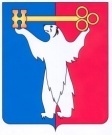 АДМИНИСТРАЦИЯ ГОРОДА НОРИЛЬСКАКРАСНОЯРСКОГО КРАЯРАСПОРЯЖЕНИЕ21.09.2023		г. Норильск					№ 6001О внесении изменений в распоряжение Администрации города Норильска                               от 28.02.2023 № 1318 На основании обращения муниципального унитарного предприятия муниципального образования город Норильск «Коммунальные объединенные системы» (далее - МУП «Коммунальные объединенные системы»), в соответствии с приказом Минрегиона РФ от 10.10.2007 № 100 «Об утверждении Методических рекомендаций по подготовке технических заданий по разработке инвестиционных программ организаций коммунального комплекса»,1. Внести в техническое задание на разработку инвестиционной программы муниципального унитарного предприятия муниципального образования город Норильск «Коммунальные объединенные системы» в сфере водоснабжения и водоотведения муниципального образования город Норильск на 2024-2028 годы, утверждённое распоряжением Администрации города Норильска от 28.02.2023 № 1318 (далее -Техническое задание), следующие изменения:Первую таблицу раздела 4 Технического задания дополнить пунктом 4 следующего содержания: «».Таблицу раздела 6 Технического задания дополнить пунктом 2 следующего содержания: «».Таблицу раздела 7 Технического задания дополнить пунктами 6-7 следующего содержания:«».Раздел 8 Технического задания изложить в следующей редакции:«Инвестиционная программа разрабатывается, согласовывается, утверждается  и корректируется в порядке, установленном Федеральным законом от 07.12.2011 № 416-ФЗ «О водоснабжении и водоотведении», Постановлением Правительства Российской Федерации от 29.07.2013 № 641 «Об инвестиционных и производственных программах организаций, осуществляющих деятельность в сфере водоснабжения и водоотведения».2. Направить настоящее распоряжение в МУП «Коммунальные объединенные системы» в недельный срок со дня его принятия.3. Опубликовать настоящее распоряжение в газете «Заполярная правда»                      и разместить на официальном сайте муниципального образования город Норильск.И.о. Главы города Норильска						Н.А. Тимофеев4Строительство «Очистные сооружения поселка Снежногорск города Норильска»20242Капитальный ремонт напорных трубопроводов водоотведения объекта: «Напорные трубопроводы канализации от КНС Ю-З до ОС Медного завода»20266Строительство «Очистные сооружения поселка Снежногорск города Норильска»7Капитальный ремонт напорных трубопроводов водоотведения объекта: «Напорные трубопроводы канализации от КНС Ю-З до ОС Медного завода»